Buty do kitesurfingu, windsurfingu oraz morsowaniaJakie buty do kitesurfingu i innych sportów wodnych wybrać? Sprawdź co polecamy w naszym, krótkich artykule. Z pewnością znajdziesz odpowiedź na zadane pytanie!Wygodne buty do sportu Wydawać by się mogło, że wygodne obuwie sportowe ważne jest w przypadku tak zwanych sportów lądowych czyli na przykład biegania, siatkówki, koszykówki, piłki nożnej i piłki ręcznej czy choćby fitnessu lub odwiedzenia sali gimnastycznej czy siłowni. Nic bardziej mylnego! Również sporty wodne wymagają od nas odpowiedniego obuwia. Najczęściej jest to obuwie neoprenowe, z którego zrobione są buty do kitesurfingu, windsurfingu czy do morsowania. Buty do kitesurfingu w BoardSerwis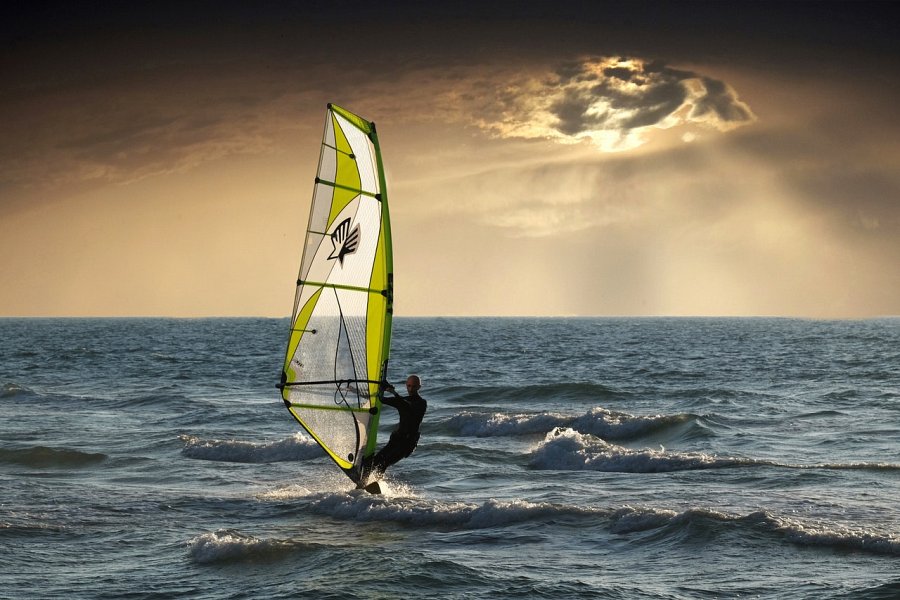 Dlaczego buty neoprenowe to dobry wybór? Po pierwsze są to buty, które ochronią nasze stopy przed utratą ciepła, są w 100% wodoodporne. Jest to szczególnie ważne podczas pływania na szerokich wodach mórz i oceanów. Neopren dzięki wysokiej odporności na uszkodzenia mechaniczne zachowuje swoje właściwości nawet przy intensywnym użytkowaniu. Jeżeli planujemy zakup butów do kitesurfingu również buty neoprenowe będą najlepszym wyborem. Zapewniom nam komfort i bezpieczeństwo podczas uprawiania ulubionych sportów wodnych jak morsowanie czy windsurfing. Gdzie możesz kupić buty wykonane z neoprenu? Polecamy sklep sportowy online BoardSerwis, w którym dostępne są buty od sprawdzonych producentów oraz inne wyposażenie sportowe. 